Publicado en Madrid el 18/03/2019 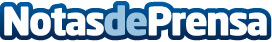 Sorprende con Hydro 5 Sense en el Día del Padre Hydro 5 Sense de Wilkinson es ideal para todo tipo de padres, hasta los que tienen la piel más sensible, gracias a sus depósitos de gel hidratantes. Con este innovador sistema de afeitado sorprenderás a esa persona que más quieres convirtiendo una rutina diaria en un verdadero ritual de bellezaDatos de contacto:juan luis cabeza trujillo607882098Nota de prensa publicada en: https://www.notasdeprensa.es/sorprende-con-hydro-5-sense-en-el-dia-del-padre Categorias: Sociedad Consumo Belleza http://www.notasdeprensa.es